Household (tenant)—rent charged (weekly), total Australian currency N[NNNNN].NNExported from METEOR(AIHW's Metadata Online Registry)© Australian Institute of Health and Welfare 2024This product, excluding the AIHW logo, Commonwealth Coat of Arms and any material owned by a third party or protected by a trademark, has been released under a Creative Commons BY 4.0 (CC BY 4.0) licence. Excluded material owned by third parties may include, for example, design and layout, images obtained under licence from third parties and signatures. We have made all reasonable efforts to identify and label material owned by third parties.You may distribute, remix and build on this website’s material but must attribute the AIHW as the copyright holder, in line with our attribution policy. The full terms and conditions of this licence are available at https://creativecommons.org/licenses/by/4.0/.Enquiries relating to copyright should be addressed to info@aihw.gov.au.Enquiries or comments on the METEOR metadata or download should be directed to the METEOR team at meteor@aihw.gov.au.Household (tenant)—rent charged (weekly), total Australian currency N[NNNNN].NNIdentifying and definitional attributesIdentifying and definitional attributesMetadata item type:Data ElementShort name:Rent charged to tenantSynonymous names:Rent charged to tenantMETEOR identifier:270221Registration status:Housing assistance, Superseded 10/02/2006Data element concept attributesData element concept attributesIdentifying and definitional attributesIdentifying and definitional attributesData element concept:Household (tenant)—rent chargedMETEOR identifier:269676Registration status:Housing assistance, Superseded 10/02/2006Definition:The amount of rent charged to a tenant household.Context:This metadata item is necessary in calculating measures of affordability.Object class:HouseholdProperty:Rent chargedSource and reference attributesSource and reference attributesSubmitting organisation:Australian Institute of Health and Welfare
Value domain attributes Value domain attributes Identifying and definitional attributesIdentifying and definitional attributesValue domain:Total Australian currency N[NNNNN].NNMETEOR identifier:270684Registration status:Housing assistance, Standard 01/03/2005Community Services (retired), Standard 30/11/2007Early Childhood, Standard 21/05/2010Disability, Standard 13/08/2015Commonwealth Department of Health , Standard 17/12/2015Commonwealth Department of Social Services (retired), Standard 20/06/2018Definition:Total number of Australian dollars and cents.Representational attributesRepresentational attributesRepresentational attributesRepresentation class:TotalTotalData type:CurrencyCurrencyFormat:N[NNNNN].NNN[NNNNN].NNMaximum character length:88Unit of measure:Australian currency (AU$)Australian currency (AU$)Collection and usage attributesCollection and usage attributesGuide for use:This value domain must be expressed to two decimal places. Where there is a dollar value and no cent value, the cents must be expressed as .00 (e.g. 100.00).Data element attributes Data element attributes Collection and usage attributesCollection and usage attributesGuide for use:The rent charged is the amount of money the household has been asked to pay. It may differ from market rent and may not have been received.Collection methods:As the rent charged to tenants may change over time, this metadata item should be linked to the date rent is due.Rent charged to tenant is typically recorded on a weekly basis. For the National Commonwealth-State Housing Agreement data collection, it is recorded as rent charged for the week of 30 June.Source and reference attributesSource and reference attributesSubmitting organisation:Australian Institute of Health and Welfare
Relational attributesRelational attributesRelated metadata references:Has been superseded by Household—rent charged (weekly), total Australian currency N[NNNNN].NNHousing assistance, Superseded 30/08/2017
Is formed using Household—rebated rent status, code NHousing assistance, Superseded 10/02/2006
Is re-engineered from  Rent charged to tenant, version 2, DE, NHADD, NHDAMG, Superseded 01/03/2005.pdf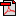  (14.1 KB)No registration status